FUNDAÇÃO EDUCACIONAL CLAUDINO FRANCIO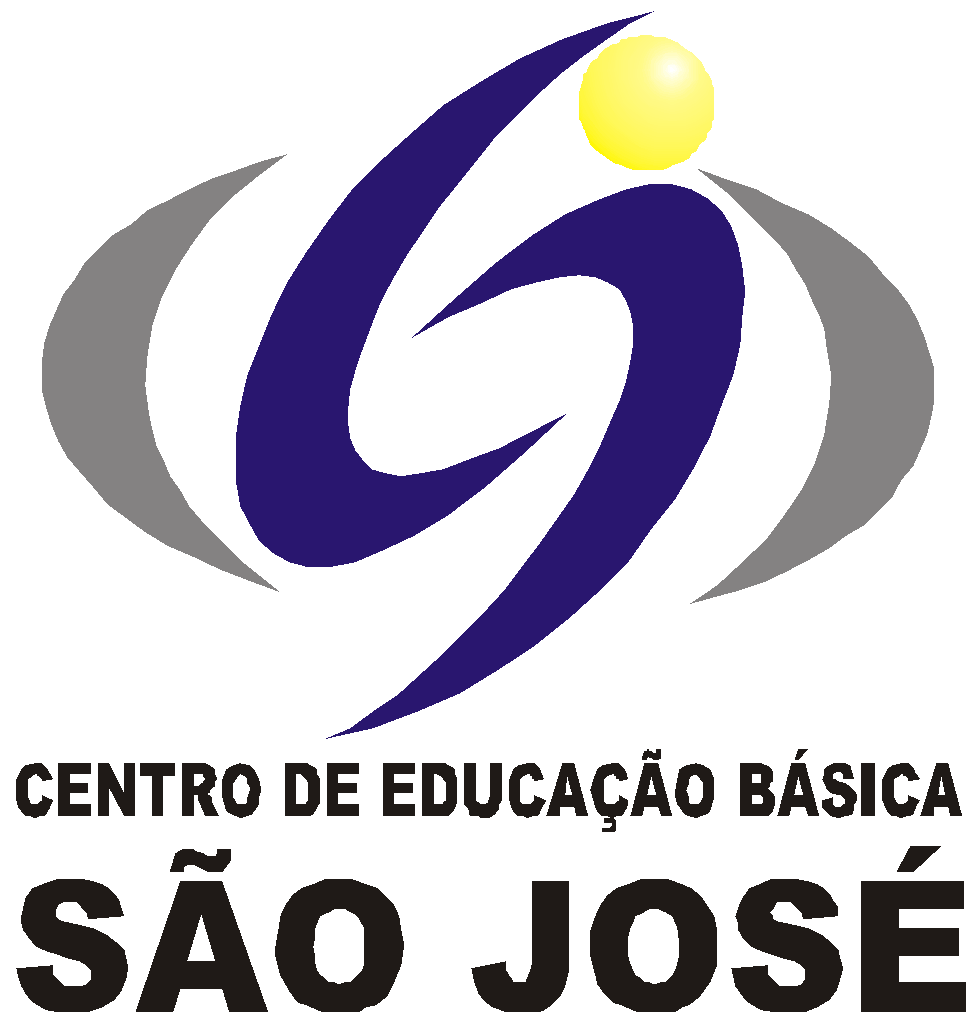 CENTRO DE EDUCAÇÃO BÁSICA SÃO JOSÉ         Roteiro de Estudos 1º ano C – alfabetização – Professora Francieli                 Conteúdo Programático 15 a 20 de Junho de 2020Senhores Pais, Os alunos que não participarão das aulas presenciais deverão acompanhar a transmissão ao vivo da aula através do Google Meet, seguindo o Roteiro de Estudos das 13h às 17h.Este é o link FIXO para todas as aulas, todos os dias: meet.google.com/coo-faqc-ver                                                                                                                       Atenciosamente, Equipe PedagógicaObservação: Os alunos que farão aula on-line deverão retirar as apostilas de música e artes na escola.Atenciosamente, Equipe Pedagógica15/06/202015/06/202015/06/2020HORÁRIOSEGUNDACONTEÚDOS13h – 13h50InglêsRevisão para a Avaliação Bimestral - Folha Impressa13h50 – 14h40Ed FísicaAlfabeto de atividades da Educação Física14h40 – 15hINTERVALO*Em sala de ala.15h – 15h50PORTUGUÊSCaderno de Atividades letra V - páginas 46.  Leitura do V.15h50 – 16h40PORTUGUÊSCaderno de Atividades letra T – páginas 47 e 48.16h40 – 17hHIST/GEOApostila do Objetivo – Revisão: Unidade 1 Minha história, minhas memórias. Ficha 5.	16/06/202016/06/202016/06/2020HORÁRIOTERÇACONTEÚDOS13h – 13h50PORTUGUÊSCaderno de Atividades letra T - páginas 49, 50.13h50 – 14h40PORTUGUÊSCaderno de Atividades letra T – páginas 51, 52.14h40 – 15hINTERVALO*Em sala de aula.15h – 15h50MATEMÁTICACaderno de Atividades páginas 43, 44.15h50 – 16h40MATEMÁTICACaderno de Atividades páginas 45, 46, 47.16h40 – 17hMATEMÁTICACaderno de Atividades página 48.17/06/202017/06/202017/06/2020HORÁRIOQUARTACONTEÚDOS13h – 13h50ArtesRepresentação da obra de Kandinsk. O artista trabalhava seguindo ritmos musicais. Ele pintava fazendo linhas pontos seguindo a música.Vamos escutar a música e seguir o ritmo com lápis de cor colorido na apostila Ficha - 9.  13h50 – 14h40InglêsAvaliação Bimestral14h40 – 15hINTERVALO*EM SALA DE AULA.15h – 15h50MúsicaENVIAREI O CONTEÚDO NA TERÇA-FEIRA.15h50 – 16h40MATEMÁTICACaderno de Atividades páginas 49, 50, 51.16h40 – 17hPORTUGUÊSCaderno de Atividades LETRA T – Leitura.18/06/202018/06/202018/06/2020HORÁRIOQUINTACONTEÚDOS13h – 13h50PORTUGUÊSCaderno de Atividades letra M - páginas 53, 54.13h50 – 14h40PORTUGUÊSCaderno de Atividades letra M - páginas 55, 56.14h40 – 15hINTERVALO*EM SALA DE AULA.15h – 15h50ED. FÍSICA Alfabeto de atividades da Educação Física e Mímica15h50 – 16h40PORTUGUÊSCaderno de Atividades letra M - páginas 57.16h40 – 17hHIST/GEOApostila do Objetivo – Revisão: Unidade 1 Minha história, minhas memórias. Ficha 5A.19/06/202019/06/202019/06/2020HORÁRIOSEXTACONTEÚDOS13h – 13h50HIST/GEOApostila do Objetivo – Revisão: Unidade 1 Minha história, minhas memórias.13h50 – 14h40HIST/GEOFichas 6 e 7.14h40 – 15hINTERVALO*EM SALA DE AULA.15h – 15h50MATEMÁTICA Caderno de Atividades páginas 52, 53, 54.15h50 – 16h40MATEMÁTICACaderno de Atividades páginas 57, 58, 59.16h40 – 17hMATEMÁTICACaderno de Atividades páginas 60.20/06/202020/06/202020/06/2020HORÁRIOSÁBADOCONTEÚDOS13h – 13h50INGLÊS Apostila ficha 2013h50 – 14h40ED. FÍSICA Alfabeto de atividades da Educação Física14h40 – 15hINTERVALO*Em sala de aula.15h – 15h50PORTUGUÊSCaderno de Atividades letra M - página 58.15h50 – 16h40PORTUGUÊSCaderno de Atividades letra M – Leitura. 16h40 – 17hHIST/GEOApostila do Objetivo – Revisão: Unidade 1 Minha história, minhas memórias.  *Questionamentos.            	